Con il contributo di 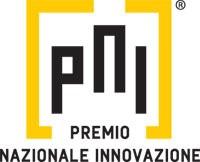 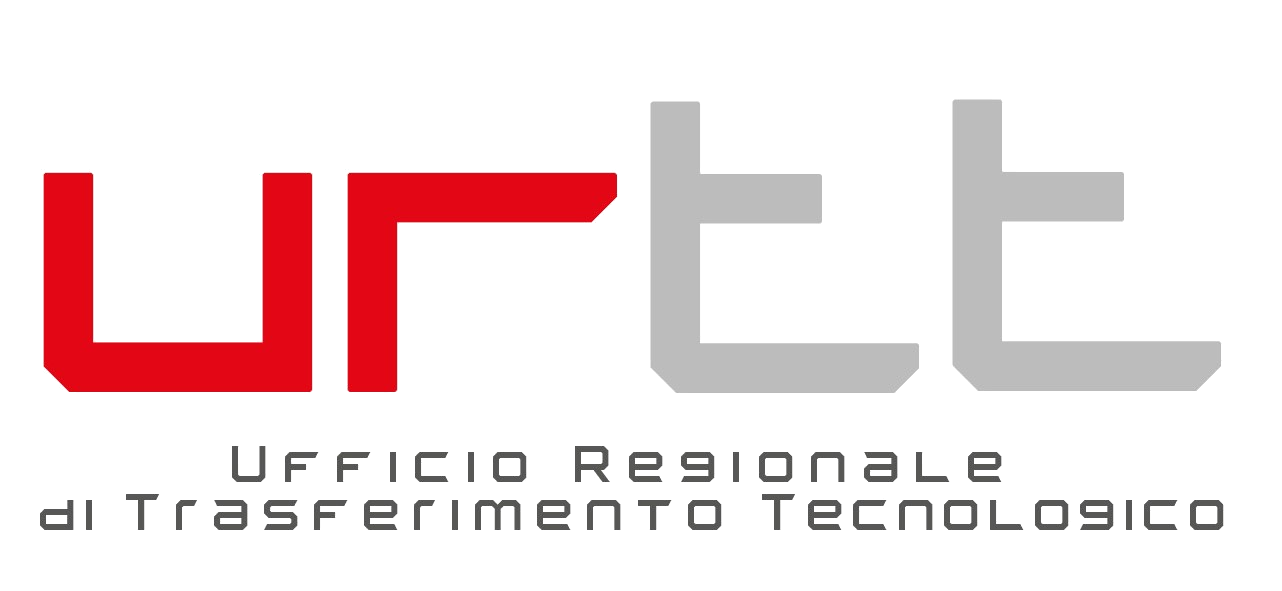 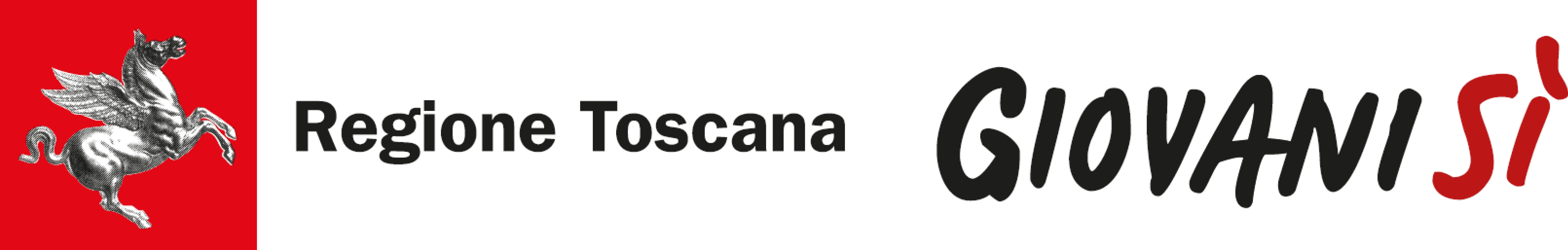 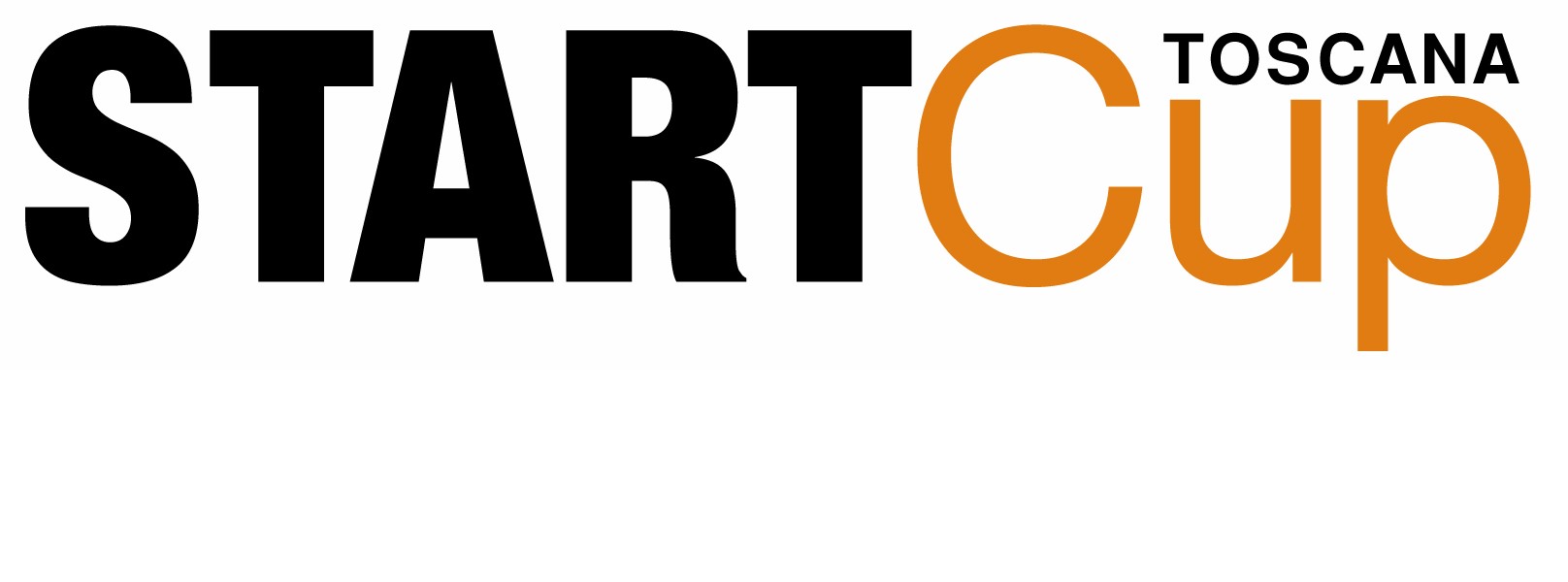 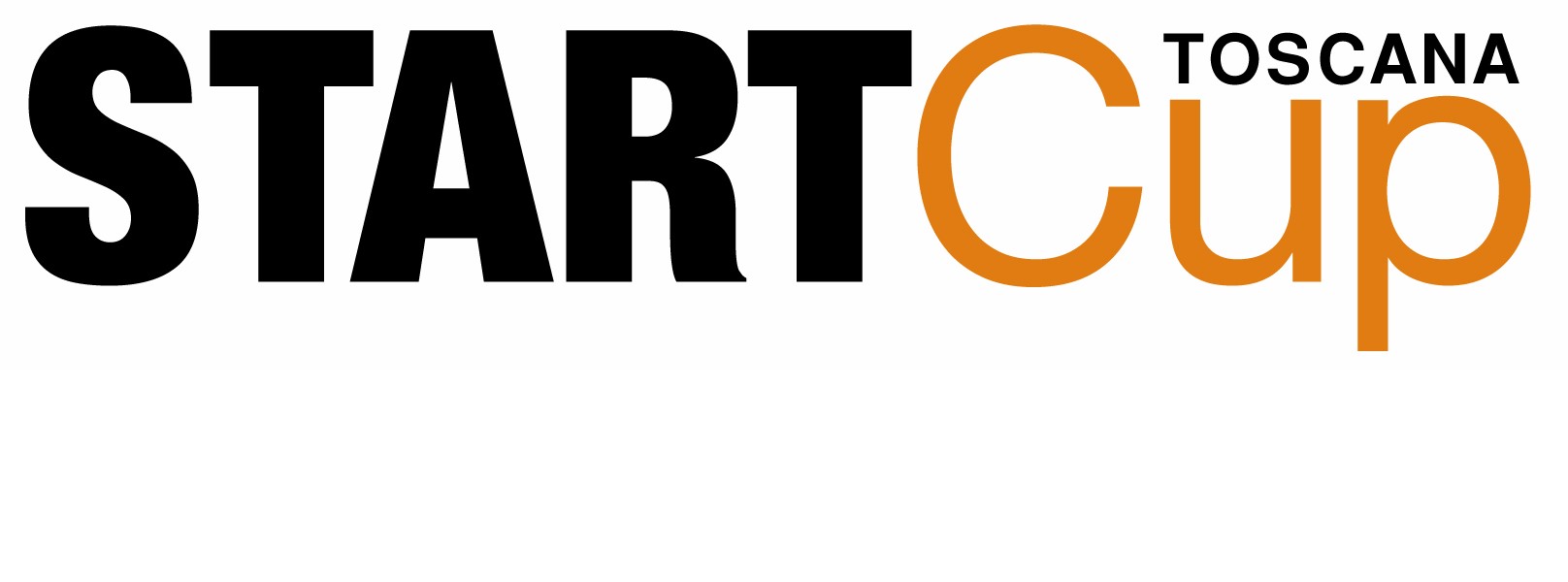 Allegato 3: Dichiarazione attestante la relazione tra la Business Idea e l’Università o Ente pubblico di ricerca di afferenza, in termini di contenuto tecnologico e valorizzazione dei risultati della ricerca oppure in termini di conoscenza e competenze e modalità di loro valorizzazione. In caso di iniziativa di studenti undergraduate indicare la matricola per poter essere identificati univocamente. La Dichiarazione sarà valutata dall’Ateneo di afferenza Autocertificazione –Dichiarazione sostitutiva di certificazione (art. 46 e 47 D.P.R.28 dicembre 2000 n. 445)Il/la Sottoscritto/a_________________________________________________________________c.f.____________________________________________________________________________nato a ____________________________________________________(_____) il____/____/_____, residente a _____________________ (_____) in __________________________________n° _____ matricola (se studente undergraduate)________________________________________consapevole che chiunque rilascia dichiarazioni mendaci è punito ai sensi del codice penale e delle leggi speciali in materia, ai sensi e per gli effetti dell'art. 46 D.P.R. n. 445/2000DICHIARA____________________________________________________________________________________________________________________________________________________________________________________Per i seguenti motivi (vedi Art. 4 del Regolamento)__________________________________________________________________________________________________________________________________________________________________________________________________________________________________________________________________________________________________________________________________________________________________________________________________________________________________________________________________Data e Luogo										Firma